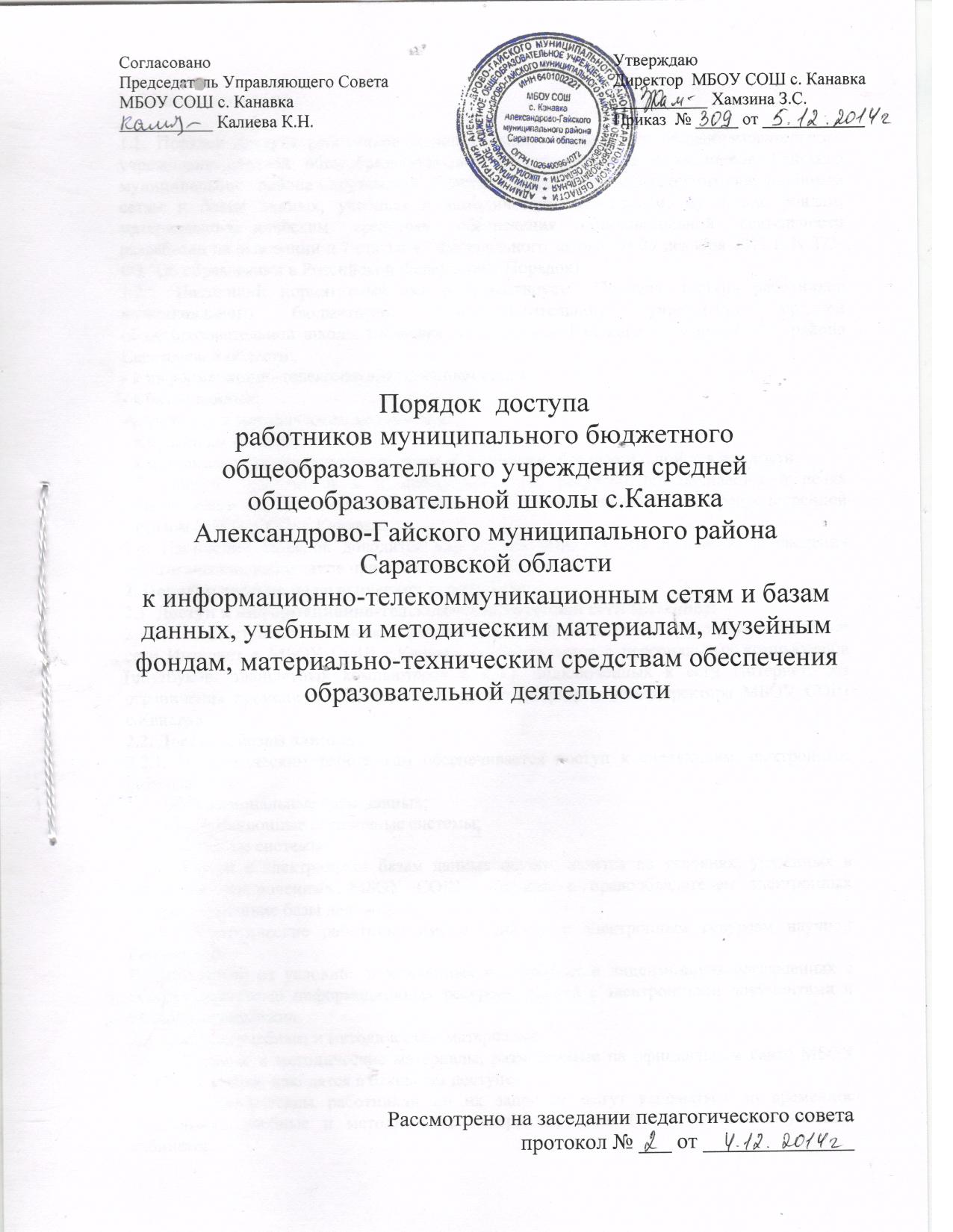 I. Общие положения1.1. Порядок доступа работников муниципального бюджетного общеобразовательного учреждения средней общеобразовательной школы с.Канавка Александрово-Гайского муниципального района Саратовской области  к информационно-телекоммуникационным сетям и базам данных, учебным и методическим материалам, музейным фондам, материально-техническим средствам обеспечения образовательной деятельности разработан на основании п.7 статьи 47 Федерального закона  от 29 декабря 2012 г. N 273-ФЗ "Об образовании в Российской Федерации"( Порядок).1.2.  Настоящий нормативный акт регламентирует  Порядок доступа работников муниципального бюджетного общеобразовательного учреждения средней общеобразовательной школы с.Канавка Александрово-Гайского муниципального района Саратовской области:- к информационно-телекоммуникационным сетям;- к базам данных;- к учебным и методическим материалам;- к музейным фондам;- к материально-техническим средствам обеспечения образовательной деятельности.1.3. Доступ  работников к вышеперечисленным ресурсам обеспечивается в целях качественного осуществления образовательной и иной деятельности, предусмотренной Уставом МБОУ СОШ с.Канавка.1.4. Настоящий Порядок доводится директором МБОУ СОШ с.Канавка до сведения педагогических работников при приеме их на работу.2. Порядок доступа педагогических работников2.1. Доступ к информационно-телекоммуникационной сети Интернет:2.1.1.         Доступ педагогических работников к информационно-телекоммуникационной сети Интернет в МБОУ СОШ с.Канавка осуществляется с персональных компьютеров (ноутбуков, планшетных компьютеров и т.п.), подключенных к сети Интернет, без ограничения времени и потребленного трафика с разрешения директора МБОУ СОШ с.Канавка.2.2. Доступ к базам данных  2.2.1. Педагогическим работникам обеспечивается доступ к следующим электронным базам данных:-       профессиональные базы данных;-       информационные справочные системы;-       поисковые системы.2.2.2. Доступ к электронным базам данных осуществляется на условиях, указанных в договорах, заключенных МБОУ СОШ с.Канавка с правообладателем электронных ресурсов (внешние базы данных).2.2.3. Педагогические работники имеют  доступ к электронным ресурсам научной библиотеки.В зависимости от условий, определенных в договорах и лицензионных соглашениях с правообладателями информационных ресурсов, работа с электронными документами и изданиями возможна.2.3. Доступ к учебным и методическим материалам2.3.1. Учебные и методические материалы, размещаемые на официальном сайте МБОУ СОШ с. Канавка, находятся в открытом доступе.2.3.2. Педагогическим работникам по их запросам могут выдаваться во временное пользование учебные и методические материалы, входящие в оснащение учебных кабинетов.Выдача педагогическим работникам во временное пользование учебных и методических материалов, входящих в оснащение учебных кабинетов, осуществляется работником, на которого возложено заведование учебным кабинетом. Работники учебных кабинетов, на которых возложено заведование учебным кабинетом,  должны оказать содействие педагогическому работнику в поиске испрашиваемого материала.	Срок, на который выдаются учебные и методические материалы, определяется работником, на которого возложено заведование учебным кабинетом. При получении учебных и методических материалов на электронных носителях, подлежащих возврату, педагогическим работникам не разрешается стирать или менять на них информацию. Выдача педагогическому работнику и сдача им цифровых образовательных ресурсов фиксируются в журнале выдачи.Работники данных подразделений должны оказать содействие педагогическому работнику в поиске испрашиваемого материала.	2.4. Доступ к фондам музея МБОУ СОШ с.Канавка:2.4.1. Доступ педагогических работников, а также организованных групп обучающихся под руководством педагогического работника (работников) к фондам музея МБОУ СОШ с. Канавка осуществляется бесплатно.2.4.2. Посещение музея МБОУ СОШ с.Канавка организованными группами обучающихся под руководством педагогических работников осуществляется по заявке, поданной педагогическим работником (не менее чем за 2 рабочих дня до даты посещения музея) на имя руководителя музея.Доступ к фондам музея МБОУ СОШ с.Канавка регламентируется Положением о музее МБОУ СОШ с.Канавка.2.4.3. Педагогические работники имеют право на получение справочной и иной информации из фондов музея МБОУ СОШ с.Канавка. 2.5. Доступ к материально-техническим средствам обеспечения образовательной деятельности2.5.1. Доступ педагогических работников к материально-техническим средствам обеспечения образовательной деятельности осуществляется:–       без ограничения к учебным кабинетам, лаборантским,  спортивному залу и иным помещениям и местам проведения занятий во время, определенное в расписании занятий;–       к учебным кабинетам, лаборантским, спортивному залу и иным помещениям и местам проведения занятий вне времени, определенного расписанием занятий, по согласованию с работником, ответственным за данное помещение.2.5.2. Использование движимых (переносных) материально-технических средств обеспечения образовательной деятельности (видеопроекторы, измерительное оборудование и др. имущество) осуществляется заявке, поданной педагогическим работником (не менее чем за 1 рабочий день до дня использования материально-технических средств) на имя лица, ответственного за сохранность и правильное использование соответствующих средств.2.5.3. Для копирования или тиражирования учебных и методических материалов педагогические работники имеют право пользоваться копировальной техникой.2.5.4. Для распечатывания учебных и методических материалов педагогические работники имеют право пользоваться принтером.2.5.5. Накопители информации (CD-диски, флеш-накопители, карты памяти), используемые педагогическими работниками при работе с компьютерной информацией, предварительно должны быть проверены на отсутствие вредоносных компьютерных программ. 